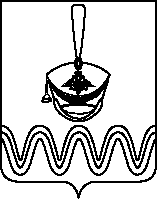 П О С Т А Н О В Л Е Н И ЕАДМИНИСТРАЦИИ БОРОДИНСКОГО СЕЛЬСКОГО ПОСЕЛЕНИЯПРИМОРСКО-АХТАРСКОГО РАЙОНА от 23.06.2020                                                                                                   № 90станица БородинскаяО внесении изменений в постановление администрации Бородинского сельского поселения Приморско-Ахтарского района от 05 апреля 2019 года № 69 «О Порядке работы с обращениями граждан в администрации Бородинского сельского поселения Приморско-Ахтарского района»На основании протеста прокурора Приморско-Ахтарского района от 27 мая 2020 года № 7-02-2020/3835, и в целях реализации Федерального закона от 02 мая 2006 года № 59-ФЗ «О порядке рассмотрения обращений граждан Российской Федерации», Закона Краснодарского края от 28 июня 2007 года № 1270-КЗ «О дополнительных гарантиях реализации права граждан на обращение в Краснодарском крае», администрация Бородинского сельского поселения Приморско-Ахтарского района п о с т а н о в л я е т:1.Внести изменения в постановление администрации Бородинского сельского поселения Приморско-Ахтарского района от 05 апреля 2020 года № 69 «О Порядке работы с обращениями граждан в администрации Бородинского сельского поселения Приморско-Ахтарского района», следующие изменения:1). Пункт 2.3.2 изложить в новой редакции:«2.3.2. Письменное обращение, содержащее информацию о фактах возможных нарушений законодательства Российской Федерации в сфере миграции, направляется в течение пяти дней со дня регистрации в территориальный орган федерального органа исполнительной власти в сфере внутренних дел и высшему должностному лицу субъекта Российской Федерации (руководителю высшего исполнительного органа государственной власти субъекта Российской Федерации) с уведомлением гражданина, направившего обращение, о переадресации его обращения, за исключением случая, указанного в части 4 статьи 11 настоящего Федерального закона»;2). Пункт 2.5.4. изложить в новой редакции:«2.5.4. Письменное обращение, содержащее вопросы, решение которых не входит в компетенцию данных государственного органа, органа местного самоуправления или должностного лица, направляется в течение семи дней со дня регистрации в соответствующий орган или соответствующему должностному лицу, в компетенцию которых входит решение поставленных в обращении вопросов, с уведомлением гражданина, направившего обращение, о переадресации обращения, за исключением случая, указанного в части 4 статьи 11 настоящего Федерального закона»;3). В пункте 2.5.9. слово Новокубанского заменить на слово Приморско-Ахтарского»;4). Пункт 2.5.12. дополнить абзацем следующего содержания:«Обращение, в котором обжалуется судебное решение, в течение семи дней со дня регистрации возвращается гражданину, направившему обращение, с разъяснением порядка обжалования данного судебного решения».3. Контроль за выполнением настоящего постановления возложить на ведущего специалиста администрации Бородинского сельского поселения Приморско-Ахтарского района Г.А.Коваленко.4.Постановление вступает в силу со дня его официального обнародования. Глава Бородинского сельского поселенияПриморско-Ахтарского района                                                            В.В.Туров